                         ПРОВЕРКА  В  ОТНОШЕНИИ ООО «ЛУК»В Госжилинспекцию поступило обращение от жителей, проживающих по адресу: г. Липецк, 15-й микрорайон, д. 36, по вопросу ненадлежащего состояния 2-го подъезда дома.При проведении внеплановой выездной проверки 20.04.2015 установлено, что окрасочный слой стен  нарушен, побелочный слой стен и потолков загрязнен.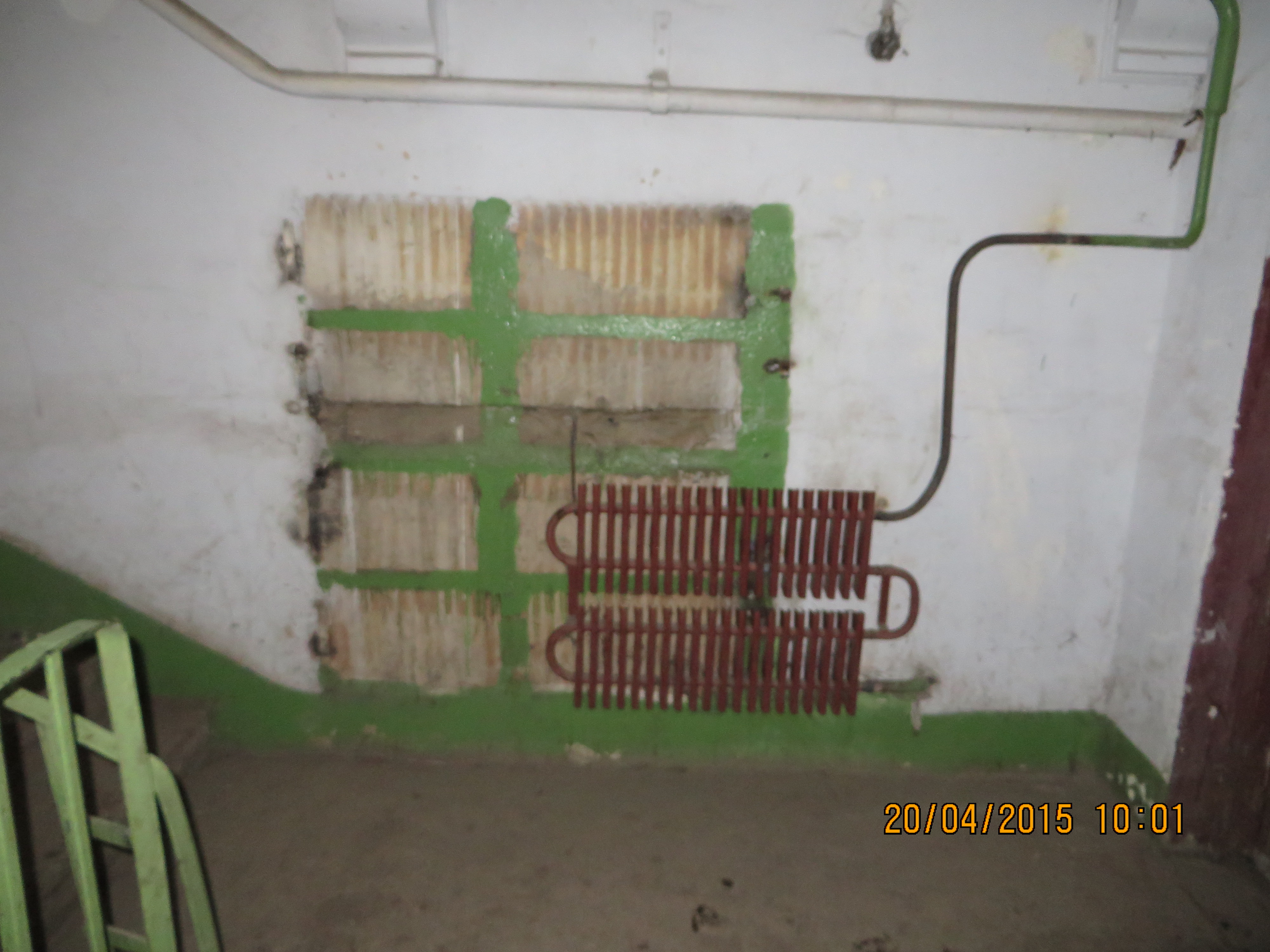 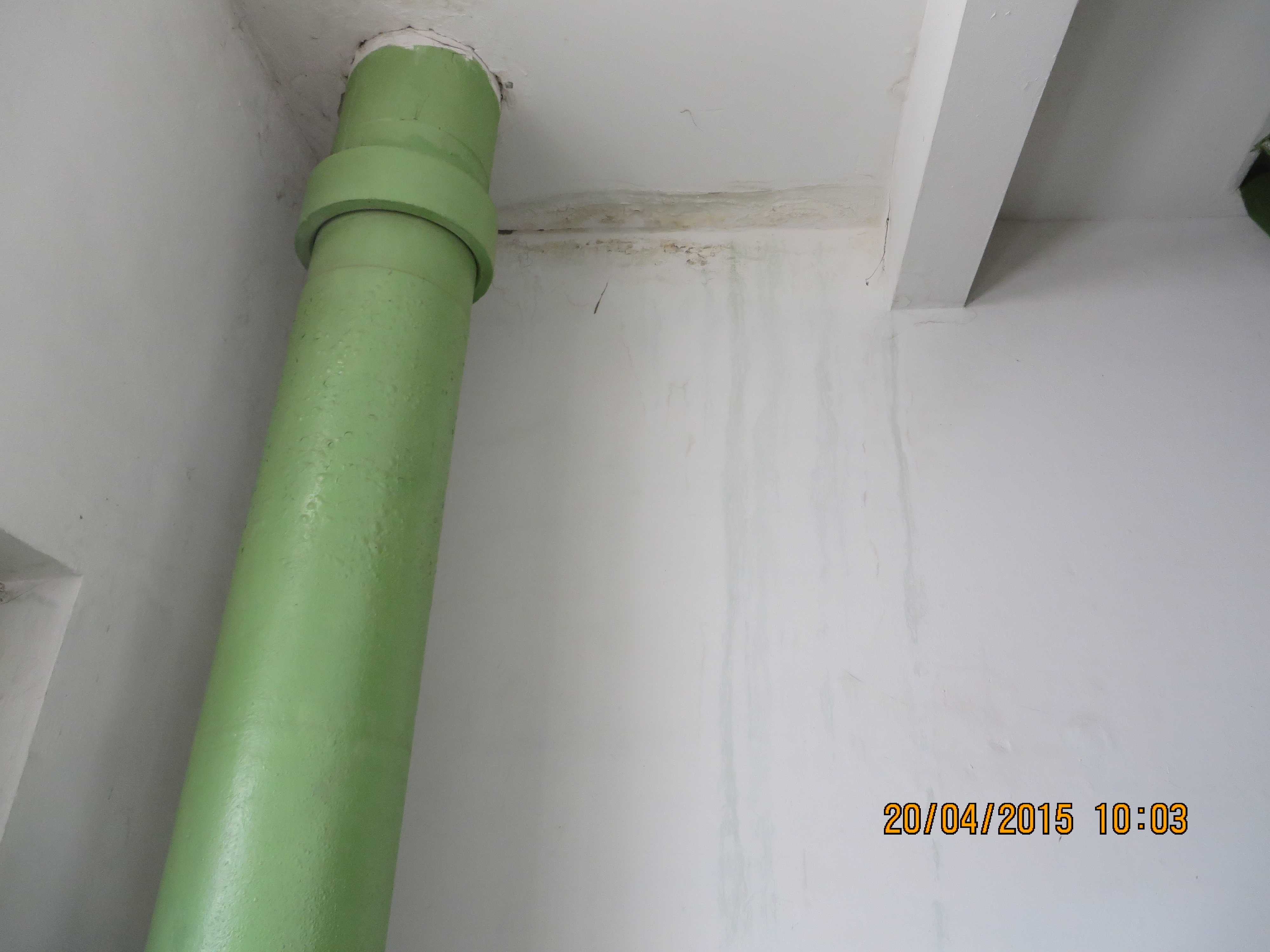 По результатам проведения проверки ООО «ЛУК» выдано предписание об устранении выявленных нарушений.При проведении внеплановой выездной проверки 09.07.2015 установлено, что указанное предписание выполнено.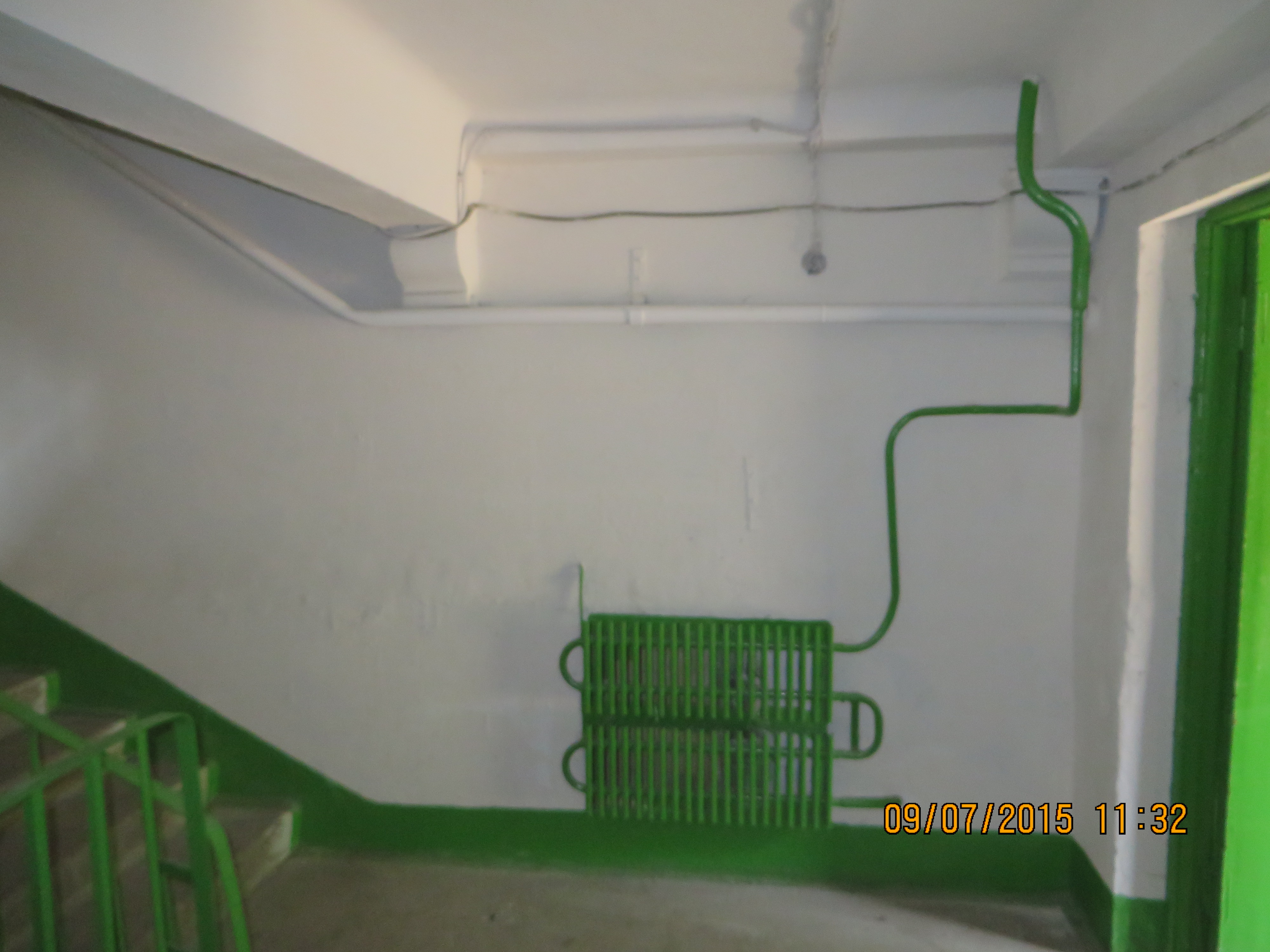 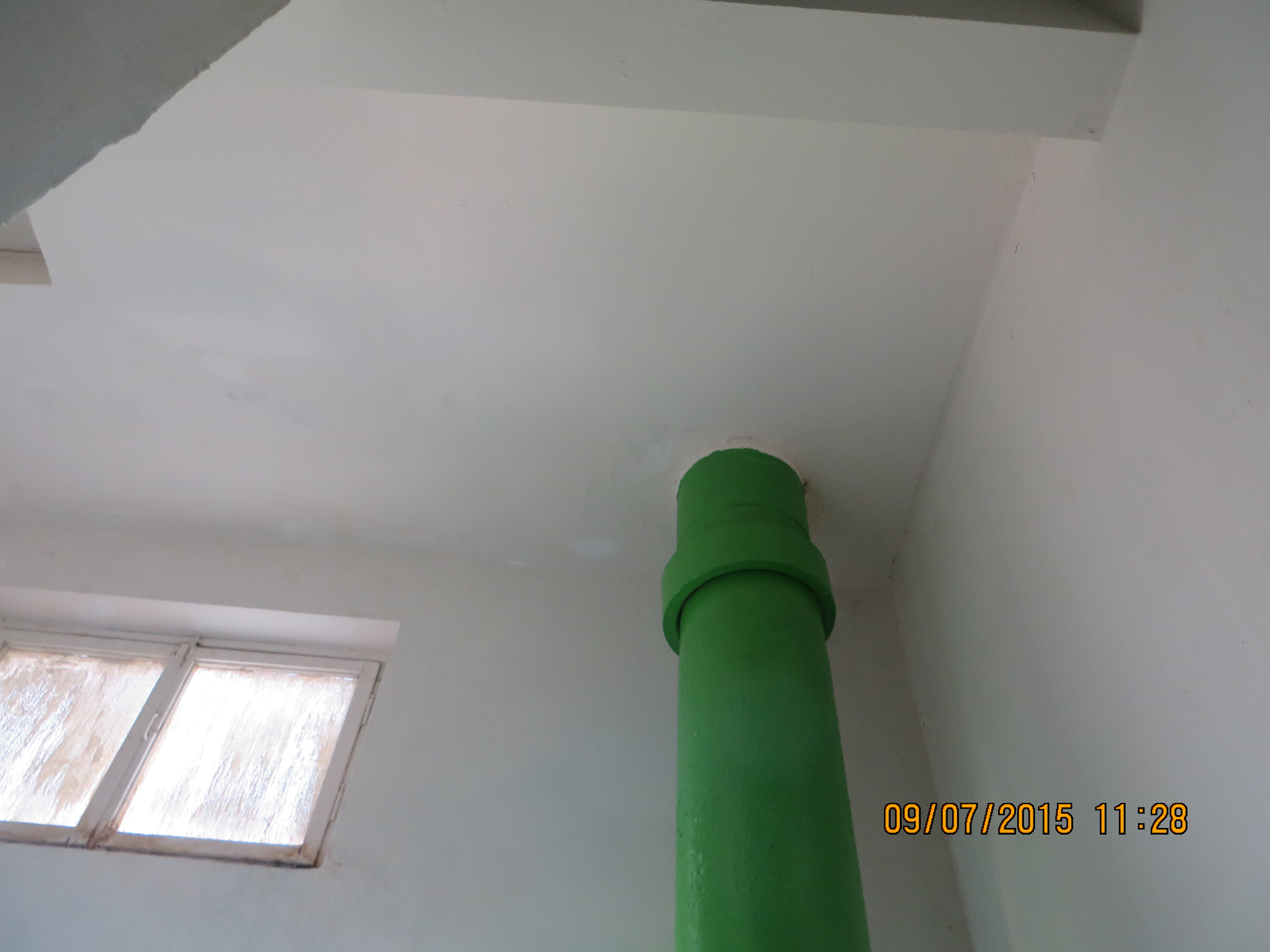 